CSUF College of Humanities & Social Sciences Inter-Club Council Meeting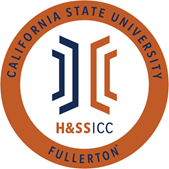 November 19th, 2021 11:00 A.M. ZoomMeeting called by: Jazmin Flores, Vice ChairMeeting called at 11:01amType of meeting: Regular Attendees: Council Representatives, Executive Officers, General Public Agenda Topics:Call to Order / Roll CallAAEE (Tardy)Abled AdvocatorsActive Minds (Tardy)APSAKDASAASSACJSAGeography Club (Tardy)HSA LSALSPA (Tardy)LSSA (Absent)PAGSOCAPDSAPhi Alpha ThetaPsi ChiRebound Scholars (Tardy)SIRE (Absent)TACTESOLUNAApproval of MinutesASSA motions to approve the minutesLSSA seconds to approve the minutesApproval of AgendaAKD motions to approve the agendaPsi Chi seconds to approve the agendaPublic Speakers  This is a time where members of the public may address the humanities and social sciences council on any item appearing on this agenda or matters impacting students. Budget8074 – Contracts, Fees and Rentals: $32,035.618077 – Travel: $17,700.00ReportsChair – Jazmin FloresNo reportsVice Chair – Julieta ZavalaTravel does not apply to speakersDirector of Administration – Leah YaginReminder to let me know if you know ahead of time that you will be absentDirector of Public Relations – Allison StacyReminders for no meetings on Nov. 26 and Dec. 17Social Justice Facilitator – Nico GonzalesIndigenous Month presentationAdvisor – Dr. Connie Moreno Yamashiro, Assistant DeanAbsentGraduate Assistant – VacantASI Liaisons – David Velasquez and Marcus ArnlineDec. 17th  pathways toy drive to families in Orange CountyArt and school supplies drive on Dec. 3rd. Collection ends drop off location at the information and services desks on the first level of the TSU HSS Week Committees April 4th-8thHSS Week ThemeReimagining Our Future and Shaping Our Mental HealthOld Business New BusinessAAEE moves to open line item aAKD seconds to open line item aDiscussion Spring semester weekly HSS ICC meetings will be in person or online for the remainder of the year. Options are all online hybrid for first and last Fridays of each monthAAEE moves to open line item bPsi Chi seconds to open line item bAction PDSA is requesting $150.77 from line item 8074. The funds will be used for gifts to the bingo winners. PDSA is hosting a Bingo Social on Wednesday, December 1st, 2021 from 4-5pm via Zoom. Presentation | Discussion | Questions | Vote 21 out of 21 vote Yes!ASSA moves to open line item cAAEE seconds to open line item cAction LSSA is requesting $245.20 from line item 8074. The funds will be used to provide food and drinks for all attendees. LSSA is hosting a “Thanks for Rolling with us!” social on Wednesday, December 1st, 2021 from 5:30-7:30pm at the Titan Bowl and Billiards. Presentation | Discussion | Questions | Vote 21 out of 21 vote Yes!AAEE moves to open line item dASSA seconds to open line item dAction LSSA is requesting $515 from line item 8074. The funds will be used to provide hot chocolate, deserts from Porto’s Bakery, and holiday giveaways. LSSA is hosting an “All Aboard the Polar Express” gathering on Thursday, December 9th, 2021 starting at 4pm in the Humanities Building.Presentation | Discussion | Questions | Vote 21 out of 21 vote Yes!AAEE moves to open line item eLSSA seconds to open line item eAction PAGSOCA is requesting $500 from line item 8074. The funds will be used to provide an honorarium to a guest speaker. PAGSOCA is hosting an event titled “Critical Reflexivity & Best Research Practices When Working With Minoritized Communities” on Friday, December 3rd from 6-7pm via Zoom. Presentation | Discussion | Questions | Vote 21 out of 21 vote Yes!Phi Alpha Theta moves to open line item fGeography Club seconds to open line item fAction PAGSOCA is requesting $125 from line item 8074. The funds will be used to provide gift baskets. PAGSOCA is hosting a “Thesis Writing Café” via Zoom on Tuesdays 4-6pm and Thursdays 6:30-8:30pm.Presentation | Discussion | Questions | Vote 21 out of 21 vote Yes!AAEE moves to open line item gAKD seconds to open line item gAction PAGSOCA is requesting $36.78 from line item 8074. The funds will be used to provide food and coffee. PAGSOCA is hosting a Coffee and Donut Social on Thursday, December 2nd from 10-11am in Humanities Building 612. Presentation | Discussion | Questions | Vote 21 out of 21 vote Yes!Next Week’s AgendaAKD for line item 8074Psi Chi 8074Phi Alpha Theta 8074AnnouncementsElf intermural Monday Nov 29th proposal packets are dueAdjournmentMeeting Adjourned 12:01